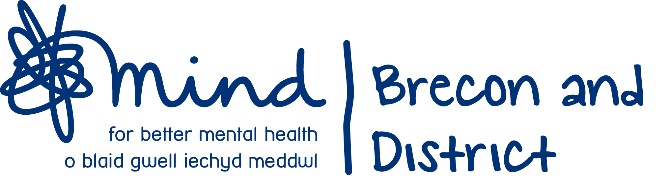 Brecon and District MINDJob DescriptionTITLE: 			Community Wellbeing WorkerRESPONSIBLE TO: 		Community Wellbeing ManagerPURPOSE OF POST: To provide Community Wellbeing services for people with mental health problems at a time that it is needed to enable them to: Manage their mental health and wellbeingBe independentBe healthy and active Be happy and do the things that make them happyContribute towards their social life and be with the people that they chooseFeel valued in societyLearn and develop to their full potentialEngage and contribute to their communityContribute to, and enjoy safe and healthy relationships PRINCIPAL RESPONSIBILITIES: Develop, deliver and provide a range of Community wellbeing activities and services, to meet the needs of people with mental health problems including: Open access/ drop in facilitiesSupport for people to access community-based activitiesWell-being checksPeer support to support individuals to attend activities or health appointments etc.Support for individuals to develop and learn new skills to help them live independentlySelf-management courses, Wellbeing and Activity GroupsUser involvement and participationSpecialist support for e.g. BME groups, young people etc.Vocational opportunities Weekend activitiesSocial enterprisesProvide Community Wellbeing Services that comply with relevant legislation, particularly;Social services and Wellbeing (Wales) Act 2014 (including Codes of Practice)Regulation and Inspection (Wales) 2016Mental Health Act 1983Provide a Community Wellbeing Service thatEnsures that individuals are treated with dignity and respectEnsures the individual and their families are listened to, communicated with and consultedSupports the individual to maintain their independenceEnsures individuals are safeguarded from any abuseEnsures any appropriate outcome as defined in the National Outcomes Framework accompanying the Social Services and Well Being (Wales) Act are met Promote early detection and early resolution so that concerns and problems are dealt with quickly and effectivelySupport individuals to achieve the following two outcome statements:Well-being – I know and understand what care, support and opportunities are available to me and I get the help I need, when I need it, in the way I want it; securing rights and entitlements. My rights are respected, I have voice and control, I am involved in making decisions that affect my life, my individual circumstances are considered, I can speak for myself or have someone who can do it for me and I get care through the Welsh language if I need it. Contribute towards preventing or delaying the development of people’s needs for care and supportHelp reduce the needs for care and support of people who have such needsWork to minimise the effect on disabled people of their disabilities. EXPECTATIONSMaintain confidentiality at all times. To attend and contribute to the Brecon and District Mind supervision and appraisal processTo attend and contribute to the Brecon and District Mind team meetings and annual planning meetings and other meetings as necessaryTo attend and contribute to Brecon and District Mind staff training as requiredTo abide by all of Brecon and District Mind’s policiesTo contribute to a positive and supportive working environmentTo contribute to making Brecon and District Mind a greener workplaceTo uphold the values of Brecon and District Mind and be a champion for Brecon and District Mind at all times. To support and contribute to our overall aim of the participation of people with experience of mental health problems, including within Brecon and District Mind and to be committed to working alongside people with experience of mental health problems, as colleagues, (paid and unpaid) experts and campaigners. The post is based at Brecon and District Mind. At times the post holder may be required to provide services at weekends, in the evenings as well as from venues of partner or community organisations, as well as provide cover for other staff and services across Brecon and District Mind’s area which covers South Powys.DISCLOSURE AND BARRING SERVICE CHECKDue to the nature of this job, it will be necessary for the appropriate level of Disclosure and Barring Service Check to be undertaken. Therefore. It is essential in making your application you disclose whether you have any pending charges, convictions, bind-overs or cautions and, if so, for which offences. This post will be exempt from the provisions of Section 4 (2) of the Rehabilitation of Offenders 1974 (Exemptions) (Amendments) Order 1986. Therefore, applicants are not entitled to withhold information about convictions which for other purposes are ‘spent’ under the provision of the Act, and, in the event of employment being taken up; any failure to disclose such convictions will result in dismissal or disciplinary action by the Authority. The fact that a pending charge, conviction, bind-over or caution has been recorded against you will not necessarily debar you from consideration for this appointment. PERSON SPECIFICATIONThis acts as selection criteria and gives an outline of the types of person and the characteristics required to do the job. The second column indicates whether the characteristic is essential (E) or desirable (D). We will consider any reasonable adjustments under the terms of the Disability Discrimination Act (1995), to enable an applicant with a disability (as defined under the Act) to meet the requirements of the post. The Job-holder will ensure that Brecon and District Mind’s policies are reflected in all aspects of his/her work, in particular those relating to;Equal OpportunitiesHealth and SafetyData Protection Act EXPERIENCEDemonstrable experience of providing Community Wellbeing Services including: Open access/ drop in facilitiesSupport for individuals to access community based activitiesWell-being checksPeer support to support individuals to attend activities or health appointments etc.Support for people to develop and learn new skills to help them live independentlySelf-management courses, Wellbeing and Activity GroupsUser involvement and participationSpecialist support for e.g. BME groups, young people etc.Vocational opportunitiesWeekend activitiesSocial enterprisesExperience of working on a one to one and group basis using a variety of approaches and models, such a motivational interviewing or five ways to wellbeing and leading creative activities and groups, such as art, singing or writing. Experience of working with people with mental health problems and vulnerable adults. Experience in an office environment, including use of information technology, email, spreadsheets and databases. Experience of working with and supervising volunteers.Direct or indirect experience of mental distress. EEEEDDSkills / AbilitiesAbility to work with people with mental health problemsAbility to communicate effectively, orally, in writing, and through presentations, to a high standard with a diverse range of individuals, groups and audiences at different levels of understanding and ability. Ability to network and build effective working relationships with colleagues and with statutory and third sector organisations. Ability to work on own initiative within established guidelines and procedures. Ability to organise and prioritise own workload effectively to meet job objectives. Ability to work with and advise vulnerable service users in a way that promotes their rights, dignity and independence. The ability to speak WelshEEEEEEDEqualityAbility to identify when discrimination is taking place in service delivery or in the workplace and take appropriate action where discrimination is identified. A demonstrable commitment to equality of opportunity and a positive approach to diversity. Commitment to working alongside users/ survivors/ volunteers as colleagues. EEESpecialist KnowledgeKnowledge of relevant legislation includingSocial Services and Wellbeing (Wales) Act 2014 (including Codes of Practice)Regulation and Inspection (Wales) Act 2016Mental Health Act 1983EEducation and TrainingTraining relevant to the role such as mental health, group work and/or community development. EOther requirementsWillingness to be flexible in meeting the needs of people with mental health problems across South Powys and the needs of Brecon and District Mind as appropriate to the role including evening, weekend and on call working. A commitment to the ethos and values of Mind and Brecon and District Mind. A clean driving licence and access to a roadworthy car.Any other duties appropriate to the role as directed by the Service Director. EEEE